Ask Us How to Get Started Today: Darla Wilkerson/CEO dwilkerson@centerfordisabilityinclusion.org, 
Brenda Perkins/Director of Business Relations bperkins@centerfordisabilityinclusion.org, Meaghan Walls/Director of Business Relations-NE mwalls@centerfordisabilityinclusion.org, Andy Traub/Director of Corporate Disability Inclusion atraub@centerfordisabilityinclusion.org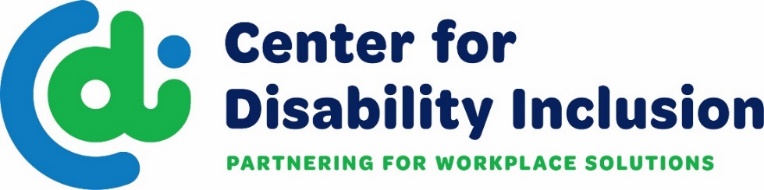 CDI is a national organization that partners with businesses 
to advance their disability inclusion efforts.We provide consultation through a disability inclusion process that helps businesses 
create a road map for inclusive practices and achieve an annual seal in “Leader in 
Disability Inclusion”.We deliver educational events and network opportunities that expand the 
possibilities for disability inclusion.We create collaborative relationships with the business community and key 
stakeholders including business leaders, HR/DEI professionals and service organizations.We provide information and resources that drive talent acquisition, diversity supply
chain and disability inclusion.We provide avenues for connecting to talent with disabilities. We support federal contractors and subcontractors in meeting Section 503 regulations.Platinum Level = Top Tier includes 16 hours of consultation and associated benefitsGold Level = 8 hours of consultation and associated benefitsSilver Level = 4 hours of consultation and associated benefitsTiered partnerships provide corporate partners with a deeper dive into the disability inclusion process, help them gain traction and create a road map for targeted disability inclusion efforts. We meet you wherever you are on your journey and are ready to work together to help you elevate disability inclusion in your workplace and marketplace. Doing this work can lead to receiving CDI’s national seal of accomplishment for being a 
Leader in Disability Inclusion. Contact us for eligibility criteria.Partners are eligible for CDI’s “Leader in Disability Inclusion” Seal of Accomplishment.
Sample Seal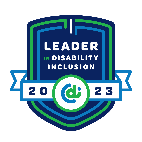 Visit our website for more details - www.centerfordisabilityinclusion.orgCenter for Disability Inclusion Business Partner Options and Associated BenefitsCenter for Disability Inclusion Business Partner Options and Associated BenefitsCenter for Disability Inclusion Business Partner Options and Associated BenefitsCenter for Disability Inclusion Business Partner Options and Associated BenefitsCenter for Disability Inclusion Business Partner Options and Associated BenefitsPartnership LevelPlatinumGoldSilverBronzeConsultation & TrainingStrategic Plan Design AssistanceComprehensive plan development using a benchmarking tool to create a profile, plus Consultation - up to 16 hours of onsite or virtual per year.Training - one virtual or onsite program per year; choose from variety of available disability inclusion topics Up to 8 hoursUp to 4 hoursXJobs Ability Online job board for companies to expand their talent pipeline and reach candidates with disabilities, unlimited local postings. Nationwide unlimited postings available for an additional $8,000 annually. (or $1,000 per individual market)Unlimited local postingsUnlimited local postingsXSignature Events4 Registrations + discounted registration fees for additional attendees Disability Inclusion Summit – annual conferenceChampions Award Event – annual recognition award3 registrations2 registrations1 registrationEducational Programs4 Registrations + discounted registration fees for additional attendeesWebinars – Subject Matter Experts on disability inclusion topicsDisability Inclusion Network – monthly meetings to connect business and community partners to enhance outreach and recruitment efforts and strengthen relationships.3registrations2registrations1registrationBrand RecognitionCompany Logo PromotionsProminent homepage and partner page of websiteProminent promotions on printed materialsProminent promotions on social media sitesAverage 22,000+ brand impressionsCompany logo on home & partner pages, social media sites. 
Avg 17,000+ impressionsCompany logo on partner page, printed materials. 
Avg 5,000+ impressionsCompany logo on partner page. 
Avg 2,000+ impressionsAnnual Investment$8,000 $5,500 $4,000 $2,000 